1	Congratulatory remarks to the Secretary-General elect and tributes to the Secretary-General1.1	The delegates of Bangladesh, Samoa, speaking on behalf of the Pacific Island States, Yemen, Kyrgyzstan, Guyana, Azerbaijan, Equatorial Guinea, Bosnia and Herzegovina, Iraq, Cameroon, Botswana, Uganda, speaking on behalf of the East African region, Ghana, Bhutan, Guinea-Bissau, Tanzania, Peru, Malawi, Thailand, Côte d’Ivoire, Chad, Haiti, Comoros, Mauritania, Bahrain, Senegal, Cambodia, Grenada, Bolivia, Suriname and Sri Lanka and the observer for Palestine congratulated the Secretary-General elect, Mr Zhao, on his unanimous election and wished him every success during his tenure. Delegates also paid tribute to M. Touré, outgoing Secretary-General, for the outstanding contribution he had made to the work of the Union.1.2	The Chairman conveyed thanks to all those who had congratulated the Secretary-General elect during meetings of the plenary or in person.2	Election of the Deputy Secretary-General: second round 
(Documents 99, 100, 102(Rev.1) and 105)2.1	The Chairman announced the second round of voting in the election for the post of Deputy Secretary-General.2.2	The delegate of Mauritania announced that his Government had decided to withdraw the candidature of Ms F. Mohamed-Saleck for the post of Deputy Secretary-General, as previously agreed within the African group.2.3	The Chairman said that Ms Mohamed-Saleck had contributed greatly to ICT development in Mauritania, Africa and around the world, and expressed sincere appreciation to her on behalf of the Union.2.4	The Secretary-General, echoed by the Chairman, apologised to the delegation of the Democratic Republic of the Congo, which had been wrongly informed that morning that it was not entitled to vote and had therefore not been present for the first round of voting. 2.5	The Chairman recalled that three transfers of powers had been noted at the sixth plenary meeting before the first round of voting: Malta had transferred its powers to the Netherlands (Document 99), Iceland to Denmark (Document 100), and Guinea to Mali (Document 105). All three transfers remained valid.2.6	The Chairman of Committee 2 said that no further transfers of powers had been received since the sixth plenary meeting.2.7	The Chairman announced that the delegates of Suriname, Denmark, the Russian Federation, Cameroon and Papua New Guinea, who had been appointed as tellers to oversee the first round of voting, would continue in that role.2.8	The Secretary of the Plenary called the roll of the delegations entitled to vote (Document 102(Rev.1)) and invited them to deposit their ballot papers in the ballot boxes provided for that purpose.2.9	Candidates for the post of Deputy Secretary-General: Ms M. Gaj (Poland), Mr B. Gracie (Canada), Mr M. Johnson (United Kingdom) and Mr S. Taylor (Nigeria).2.10	Results of the vote:2.11	The Chairman, observing that no candidate had obtained the required majority, said that a third round of voting would be held on the morning of the following day, Friday, 24 October 2014. If a Member State wished to withdraw a candidature, the head of delegation concerned should so inform the Chairman in writing no later than two hours before to the ballot was due to be held.2.12	The delegate of Canada announced that her Government had decided to withdraw the candidacy of Mr B. Gracie for the post of Deputy Secretary-General.2.13	The Chairman expressed appreciation to Mr Gracie for his extensive contribution to the work of the Union, which he hoped would continue for many years to come.3	General policy statements (continued)3.1	The following speakers made general policy statements:–	Mr Yaya Abdoul KANE, Minister, Ministry of Posts and Telecommunications (Senegal);–	Ms Anusha Rahman AHMAD KHAN, Minister, Ministry of Information Technology (Pakistan);–	Mr Channmeta KAN, Secretary of State, Ministry of Posts and Telecommunications (Cambodia);–	Mr Alvin DA BREO, Minister, Ministry of Information Communications Technology (Grenada);–	Mr Roque Roy MÉNDEZ SOLETO, Vice-Minister of Telecommunications, Ministry of Public Works, Services and Housing (Bolivia);–	Mr Daniel SEPULVEDA, Ambassador, Department of State (United States);–	Ms Lygia SMITH, Deputy Director of Communications, Ministry of Transport, Communication and Tourism (Suriname);–	Mr Satyaloka Sasita SAHABANDU, Member of the Telecommunications Regulatory Commission (Sri Lanka).The meeting rose at 1800 hours.The Secretary-General:						The Chairman:
H. TOURÉ								W. MIN______________Plenipotentiary Conference (PP-14)
Busan, 20 October – 7 November 2014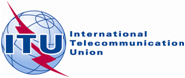 PLENARY MEETINGDocument 119-E28 October 2014Original: EnglishminutesOF THESEVENTH plenary meetingminutesOF THESEVENTH plenary meetingThursday, 23 October 2014, at 1605 hoursThursday, 23 October 2014, at 1605 hoursChairman: Mr W. MIN (Republic of Korea)Chairman: Mr W. MIN (Republic of Korea)Subjects discussedDocuments1Congratulatory remarks to the Secretary-General elect and tributes to the Secretary-General–2Election of the Deputy Secretary-General: second round99, 100, 
102(Rev.1), 1053General policy statements (continued)––Number of ballot papers deposited:172–Number of invalid ballot papers:0–Abstentions:1–Number of delegations present and voting (number of ballot papers used to compute the required majority):
171–Required majority86–Number of votes obtained:–	Mr B. Gracie:–	Ms M. Gaj:–	Mr S. Taylor:–	Mr M. Johnson:22 votes42 votes49 votes58 votes